АКТобщественной проверкив рамках проведения системного и комплексного общественного контроля, 
проведен контроль организации проведения акции «Про Героя» в границах муниципалитета.Сроки проведения общественного контроля: 29.02.2020 г.Основания для проведения общественной проверки: план работы Общественной палаты г.о. Королев.Форма общественного контроля: мониторингПредмет общественной проверки – контроль организации проведения акции «Про Героя» в границах муниципалитета.Состав группы общественного контроля:- Белозерова Маргарита Нурлаяновна, председатель комиссии «по ЖКХ, капитальному ремонту, контролю за качеством работы управляющих компаний, архитектуре, архитектурному облику городов, благоустройству территорий, дорожному хозяйству и транспорту»;- Якимова Варвара Владиславовна - член комиссииВ рамках реализации акции "Про Героя", стартовавшей в Московской области за 100 дней до празднования 75-летия Победы в Великой Отечественной войне, Общественная палата г.о.Королев провела мониторинг организации проведения данной акции в границах муниципалитета. .29 февраля члены Общественной палаты проверили одну из пяти точек в г. Королёве -  площадку Московской Губернской универсальной библиотеки по адресу пр.Королёва д.24.Для того, чтобы проверить, как это работает, член Общественной палаты Варвара Якимова записала видеорассказ о своем Герое - дедушке.Записаться на запись видеорассказа можно в рабочие дни по телефону 8-495-511-05-46.Прийти нужно подготовленным: рассказ не должен превышать 3-х мин.Вы должны знать короткие сведения о Герое: годы жизни и участия в войне, место службы, род занятий; лучше заранее оговорить время Вашего прихода; необходимо подготовить фотографии (если есть) для оцифровки.Записать видеорассказ можно до 31 марта.Ролики будут опубликованы на сайте прогероя.рф, разместят на панорамном экране нового музейного комплекса "Зоя" в Петрищево, который будет открыт в мае. Их также покажут в День Победы на фасадах зданий и в парках Подмосковья.В библиотеке специалист оператор - профессиональный режиссер Дмитрий Аринбасаров поможет Вам рассказать о Вашем Герое всем!Рассказ может быть не только о ветеране войны, но и о труженике тыла, о военном детстве и т.дАкция проходит по инициативе Министерства Культуры Московской области.Каждому из нас есть о ком рассказать!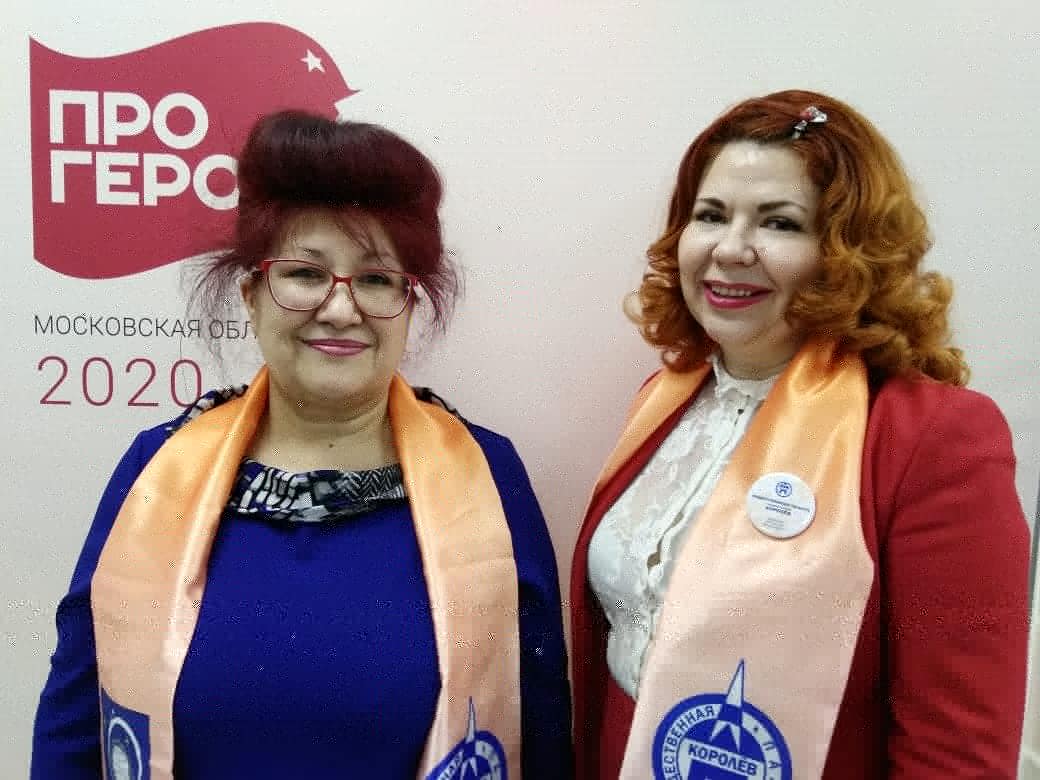 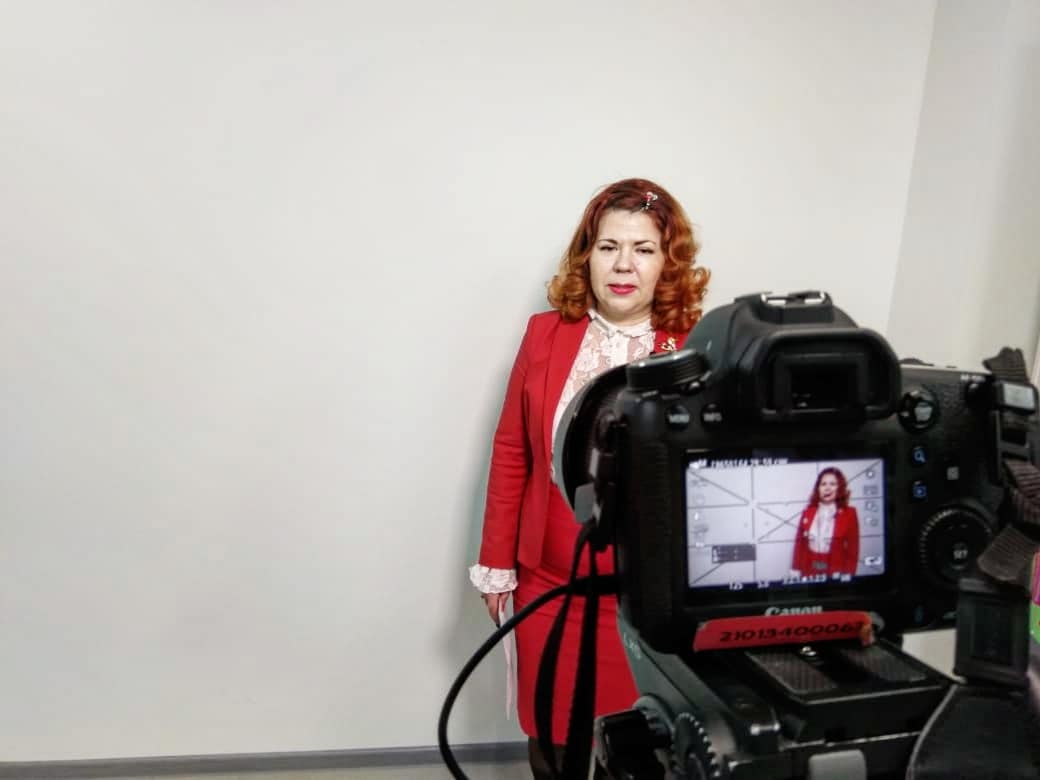 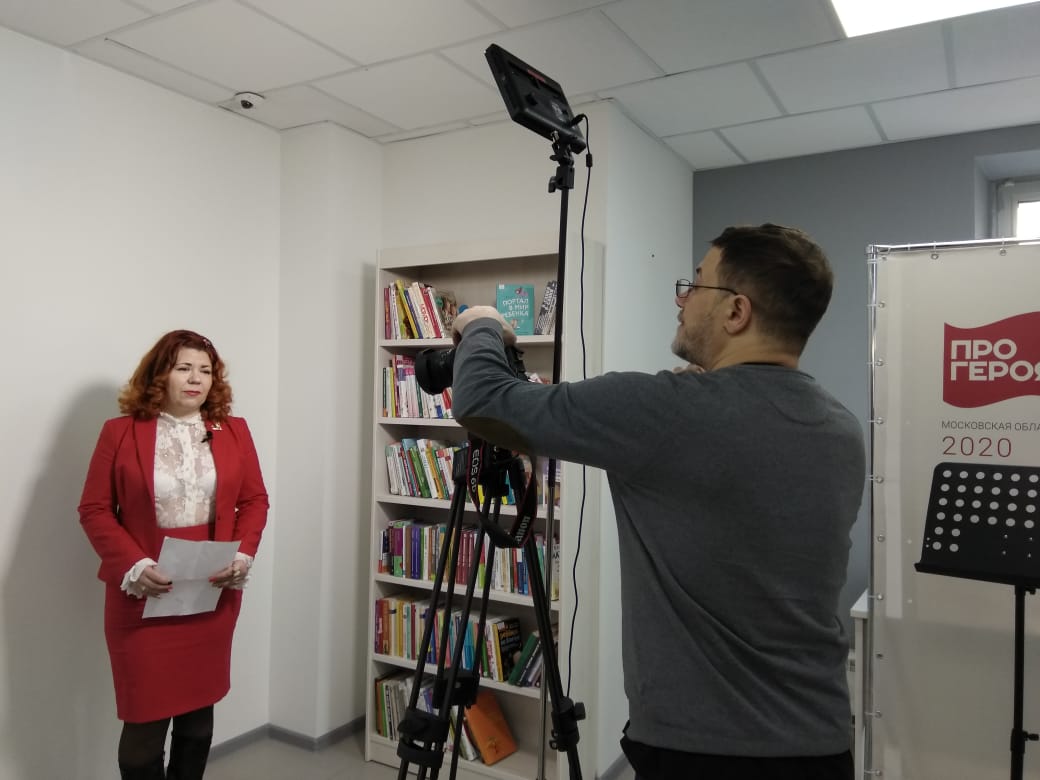 «УТВЕРЖДЕНО»Решением Совета Общественной палаты г.о. Королев Московской областиот 05.03.2020 Протокол №05Председатель комиссии «по ЖКХ, капитальному ремонту, контролю за качеством работы управляющих компаний, архитектуре, архитектурному облику городов, благоустройству территорий, дорожному хозяйству и транспорту» Общественной палаты г.о.Королев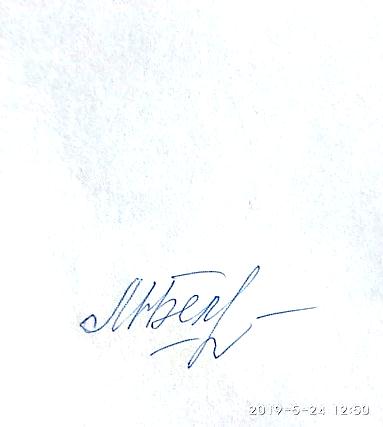 М.Н.Белозерова